Vista channelkids.comPara más material gratis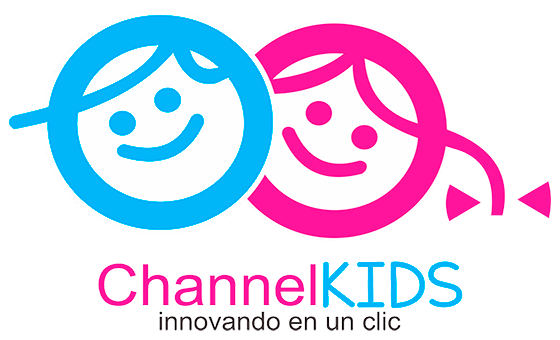 MATERIAEspañolGRADO2º SEMANA15ACTIVIDADESACTIVIDADESACTIVIDADESACTIVIDADESACTIVIDADESACTIVIDADESEscribir al frente las expresiones: ¿te gusta comer mole? Y ¡te gusta comer mole! Pedir a los niños que las observen y digan en qué son diferentes.Leer ambas con la entonación correspondiente y hacer comentarios sobre las situaciones en que se puede usar cada una.Explicar el uso correcto de los signos de admiración e interrogación mencionando ejemplos.En su libro de texto de español y su libro de lecturas, buscar expresiones donde se usen ambos signos. Escribirlas en el cuaderno y socializarlas para analizar sus diferentes usos.Contestar la actividad de la página 86 del libro de texto, colocando correctamente los signos en las oraciones.Escribir al frente las expresiones: ¿te gusta comer mole? Y ¡te gusta comer mole! Pedir a los niños que las observen y digan en qué son diferentes.Leer ambas con la entonación correspondiente y hacer comentarios sobre las situaciones en que se puede usar cada una.Explicar el uso correcto de los signos de admiración e interrogación mencionando ejemplos.En su libro de texto de español y su libro de lecturas, buscar expresiones donde se usen ambos signos. Escribirlas en el cuaderno y socializarlas para analizar sus diferentes usos.Contestar la actividad de la página 86 del libro de texto, colocando correctamente los signos en las oraciones.Escribir al frente las expresiones: ¿te gusta comer mole? Y ¡te gusta comer mole! Pedir a los niños que las observen y digan en qué son diferentes.Leer ambas con la entonación correspondiente y hacer comentarios sobre las situaciones en que se puede usar cada una.Explicar el uso correcto de los signos de admiración e interrogación mencionando ejemplos.En su libro de texto de español y su libro de lecturas, buscar expresiones donde se usen ambos signos. Escribirlas en el cuaderno y socializarlas para analizar sus diferentes usos.Contestar la actividad de la página 86 del libro de texto, colocando correctamente los signos en las oraciones.Escribir al frente las expresiones: ¿te gusta comer mole? Y ¡te gusta comer mole! Pedir a los niños que las observen y digan en qué son diferentes.Leer ambas con la entonación correspondiente y hacer comentarios sobre las situaciones en que se puede usar cada una.Explicar el uso correcto de los signos de admiración e interrogación mencionando ejemplos.En su libro de texto de español y su libro de lecturas, buscar expresiones donde se usen ambos signos. Escribirlas en el cuaderno y socializarlas para analizar sus diferentes usos.Contestar la actividad de la página 86 del libro de texto, colocando correctamente los signos en las oraciones.Escribir al frente las expresiones: ¿te gusta comer mole? Y ¡te gusta comer mole! Pedir a los niños que las observen y digan en qué son diferentes.Leer ambas con la entonación correspondiente y hacer comentarios sobre las situaciones en que se puede usar cada una.Explicar el uso correcto de los signos de admiración e interrogación mencionando ejemplos.En su libro de texto de español y su libro de lecturas, buscar expresiones donde se usen ambos signos. Escribirlas en el cuaderno y socializarlas para analizar sus diferentes usos.Contestar la actividad de la página 86 del libro de texto, colocando correctamente los signos en las oraciones.Escribir al frente las expresiones: ¿te gusta comer mole? Y ¡te gusta comer mole! Pedir a los niños que las observen y digan en qué son diferentes.Leer ambas con la entonación correspondiente y hacer comentarios sobre las situaciones en que se puede usar cada una.Explicar el uso correcto de los signos de admiración e interrogación mencionando ejemplos.En su libro de texto de español y su libro de lecturas, buscar expresiones donde se usen ambos signos. Escribirlas en el cuaderno y socializarlas para analizar sus diferentes usos.Contestar la actividad de la página 86 del libro de texto, colocando correctamente los signos en las oraciones.En plenaria, recordar las características y función de los textos informativos.Informar que leerán un texto sobre los alimentos con insectos en Japón. Antes de leer, deberán observarlo y localizar: la parte donde dice de qué trata; la parte donde dice el país del que habla; la lista de platillos hechos con insectos. L.T. pág. 87.Leer el texto “Insectos comestibles: bocadillos de insectos alrededor del mundo”. Una vez concluido, hacer comentarios en torno a los alimentos con insectos que consumen en el país y las diferencias y similitudes con los insectos comestibles en México.Comentar las preguntas: ¿por qué no se comen los gusanos de seda cuando son jóvenes?, ¿saben qué es una crisálida?En su cuaderno, anotar información que les sea útil para elaborar una ficha informativa.En plenaria, recordar las características y función de los textos informativos.Informar que leerán un texto sobre los alimentos con insectos en Japón. Antes de leer, deberán observarlo y localizar: la parte donde dice de qué trata; la parte donde dice el país del que habla; la lista de platillos hechos con insectos. L.T. pág. 87.Leer el texto “Insectos comestibles: bocadillos de insectos alrededor del mundo”. Una vez concluido, hacer comentarios en torno a los alimentos con insectos que consumen en el país y las diferencias y similitudes con los insectos comestibles en México.Comentar las preguntas: ¿por qué no se comen los gusanos de seda cuando son jóvenes?, ¿saben qué es una crisálida?En su cuaderno, anotar información que les sea útil para elaborar una ficha informativa.En plenaria, recordar las características y función de los textos informativos.Informar que leerán un texto sobre los alimentos con insectos en Japón. Antes de leer, deberán observarlo y localizar: la parte donde dice de qué trata; la parte donde dice el país del que habla; la lista de platillos hechos con insectos. L.T. pág. 87.Leer el texto “Insectos comestibles: bocadillos de insectos alrededor del mundo”. Una vez concluido, hacer comentarios en torno a los alimentos con insectos que consumen en el país y las diferencias y similitudes con los insectos comestibles en México.Comentar las preguntas: ¿por qué no se comen los gusanos de seda cuando son jóvenes?, ¿saben qué es una crisálida?En su cuaderno, anotar información que les sea útil para elaborar una ficha informativa.En plenaria, recordar las características y función de los textos informativos.Informar que leerán un texto sobre los alimentos con insectos en Japón. Antes de leer, deberán observarlo y localizar: la parte donde dice de qué trata; la parte donde dice el país del que habla; la lista de platillos hechos con insectos. L.T. pág. 87.Leer el texto “Insectos comestibles: bocadillos de insectos alrededor del mundo”. Una vez concluido, hacer comentarios en torno a los alimentos con insectos que consumen en el país y las diferencias y similitudes con los insectos comestibles en México.Comentar las preguntas: ¿por qué no se comen los gusanos de seda cuando son jóvenes?, ¿saben qué es una crisálida?En su cuaderno, anotar información que les sea útil para elaborar una ficha informativa.En plenaria, recordar las características y función de los textos informativos.Informar que leerán un texto sobre los alimentos con insectos en Japón. Antes de leer, deberán observarlo y localizar: la parte donde dice de qué trata; la parte donde dice el país del que habla; la lista de platillos hechos con insectos. L.T. pág. 87.Leer el texto “Insectos comestibles: bocadillos de insectos alrededor del mundo”. Una vez concluido, hacer comentarios en torno a los alimentos con insectos que consumen en el país y las diferencias y similitudes con los insectos comestibles en México.Comentar las preguntas: ¿por qué no se comen los gusanos de seda cuando son jóvenes?, ¿saben qué es una crisálida?En su cuaderno, anotar información que les sea útil para elaborar una ficha informativa.En plenaria, recordar las características y función de los textos informativos.Informar que leerán un texto sobre los alimentos con insectos en Japón. Antes de leer, deberán observarlo y localizar: la parte donde dice de qué trata; la parte donde dice el país del que habla; la lista de platillos hechos con insectos. L.T. pág. 87.Leer el texto “Insectos comestibles: bocadillos de insectos alrededor del mundo”. Una vez concluido, hacer comentarios en torno a los alimentos con insectos que consumen en el país y las diferencias y similitudes con los insectos comestibles en México.Comentar las preguntas: ¿por qué no se comen los gusanos de seda cuando son jóvenes?, ¿saben qué es una crisálida?En su cuaderno, anotar información que les sea útil para elaborar una ficha informativa.Observar la imagen de la página 88 del libro de texto y preguntar a los niños si pueden identificar cuál es la larva y cuál la crisálida. Si es necesario, leer nuevamente el texto de la sesión anterior.Marcar con rojo la larva y con azul la crisálida. L.T. pág. 88.Observar el ciclo de vida del gusano de seda y hacer comentarios al respecto.Organizados en equipos, describir por escrito el proceso.Socializarlo con los compañeros y hacer las observaciones correspondientes a cada equipo.Leer nuevamente el último párrafo de “Insectos comestibles: bocadillos de insectos alrededor del mundo” y comentar si ahora lo entienden mejor y por qué. L.T. pág. 89.Si encontraron nueva información, agregarla a las notas para la ficha informativa.Observar la imagen de la página 88 del libro de texto y preguntar a los niños si pueden identificar cuál es la larva y cuál la crisálida. Si es necesario, leer nuevamente el texto de la sesión anterior.Marcar con rojo la larva y con azul la crisálida. L.T. pág. 88.Observar el ciclo de vida del gusano de seda y hacer comentarios al respecto.Organizados en equipos, describir por escrito el proceso.Socializarlo con los compañeros y hacer las observaciones correspondientes a cada equipo.Leer nuevamente el último párrafo de “Insectos comestibles: bocadillos de insectos alrededor del mundo” y comentar si ahora lo entienden mejor y por qué. L.T. pág. 89.Si encontraron nueva información, agregarla a las notas para la ficha informativa.Observar la imagen de la página 88 del libro de texto y preguntar a los niños si pueden identificar cuál es la larva y cuál la crisálida. Si es necesario, leer nuevamente el texto de la sesión anterior.Marcar con rojo la larva y con azul la crisálida. L.T. pág. 88.Observar el ciclo de vida del gusano de seda y hacer comentarios al respecto.Organizados en equipos, describir por escrito el proceso.Socializarlo con los compañeros y hacer las observaciones correspondientes a cada equipo.Leer nuevamente el último párrafo de “Insectos comestibles: bocadillos de insectos alrededor del mundo” y comentar si ahora lo entienden mejor y por qué. L.T. pág. 89.Si encontraron nueva información, agregarla a las notas para la ficha informativa.Observar la imagen de la página 88 del libro de texto y preguntar a los niños si pueden identificar cuál es la larva y cuál la crisálida. Si es necesario, leer nuevamente el texto de la sesión anterior.Marcar con rojo la larva y con azul la crisálida. L.T. pág. 88.Observar el ciclo de vida del gusano de seda y hacer comentarios al respecto.Organizados en equipos, describir por escrito el proceso.Socializarlo con los compañeros y hacer las observaciones correspondientes a cada equipo.Leer nuevamente el último párrafo de “Insectos comestibles: bocadillos de insectos alrededor del mundo” y comentar si ahora lo entienden mejor y por qué. L.T. pág. 89.Si encontraron nueva información, agregarla a las notas para la ficha informativa.Observar la imagen de la página 88 del libro de texto y preguntar a los niños si pueden identificar cuál es la larva y cuál la crisálida. Si es necesario, leer nuevamente el texto de la sesión anterior.Marcar con rojo la larva y con azul la crisálida. L.T. pág. 88.Observar el ciclo de vida del gusano de seda y hacer comentarios al respecto.Organizados en equipos, describir por escrito el proceso.Socializarlo con los compañeros y hacer las observaciones correspondientes a cada equipo.Leer nuevamente el último párrafo de “Insectos comestibles: bocadillos de insectos alrededor del mundo” y comentar si ahora lo entienden mejor y por qué. L.T. pág. 89.Si encontraron nueva información, agregarla a las notas para la ficha informativa.Observar la imagen de la página 88 del libro de texto y preguntar a los niños si pueden identificar cuál es la larva y cuál la crisálida. Si es necesario, leer nuevamente el texto de la sesión anterior.Marcar con rojo la larva y con azul la crisálida. L.T. pág. 88.Observar el ciclo de vida del gusano de seda y hacer comentarios al respecto.Organizados en equipos, describir por escrito el proceso.Socializarlo con los compañeros y hacer las observaciones correspondientes a cada equipo.Leer nuevamente el último párrafo de “Insectos comestibles: bocadillos de insectos alrededor del mundo” y comentar si ahora lo entienden mejor y por qué. L.T. pág. 89.Si encontraron nueva información, agregarla a las notas para la ficha informativa.Socializar la información que han recabado a lo largo de las sesiones para elaborar la ficha informativa.Agregar o modificar información una vez realizada la puesta en común.Leer el ejemplo de ficha “pan de muerto” y analizar sus componentes y características. L.T. pág. 90.Con su equipo, redactar la primera versión de su ficha informativa, cuidando que incluya imágenes e información clara.Revisarla con ayuda del docente.Pasar en limpio su ficha para compartirla.Socializar la información que han recabado a lo largo de las sesiones para elaborar la ficha informativa.Agregar o modificar información una vez realizada la puesta en común.Leer el ejemplo de ficha “pan de muerto” y analizar sus componentes y características. L.T. pág. 90.Con su equipo, redactar la primera versión de su ficha informativa, cuidando que incluya imágenes e información clara.Revisarla con ayuda del docente.Pasar en limpio su ficha para compartirla.Socializar la información que han recabado a lo largo de las sesiones para elaborar la ficha informativa.Agregar o modificar información una vez realizada la puesta en común.Leer el ejemplo de ficha “pan de muerto” y analizar sus componentes y características. L.T. pág. 90.Con su equipo, redactar la primera versión de su ficha informativa, cuidando que incluya imágenes e información clara.Revisarla con ayuda del docente.Pasar en limpio su ficha para compartirla.Socializar la información que han recabado a lo largo de las sesiones para elaborar la ficha informativa.Agregar o modificar información una vez realizada la puesta en común.Leer el ejemplo de ficha “pan de muerto” y analizar sus componentes y características. L.T. pág. 90.Con su equipo, redactar la primera versión de su ficha informativa, cuidando que incluya imágenes e información clara.Revisarla con ayuda del docente.Pasar en limpio su ficha para compartirla.Socializar la información que han recabado a lo largo de las sesiones para elaborar la ficha informativa.Agregar o modificar información una vez realizada la puesta en común.Leer el ejemplo de ficha “pan de muerto” y analizar sus componentes y características. L.T. pág. 90.Con su equipo, redactar la primera versión de su ficha informativa, cuidando que incluya imágenes e información clara.Revisarla con ayuda del docente.Pasar en limpio su ficha para compartirla.Socializar la información que han recabado a lo largo de las sesiones para elaborar la ficha informativa.Agregar o modificar información una vez realizada la puesta en común.Leer el ejemplo de ficha “pan de muerto” y analizar sus componentes y características. L.T. pág. 90.Con su equipo, redactar la primera versión de su ficha informativa, cuidando que incluya imágenes e información clara.Revisarla con ayuda del docente.Pasar en limpio su ficha para compartirla.Preguntar a los niños: ¿tienen mascotas?, ¿cómo se llaman?, ¿cómo los cuidan?, ¿juegan con ellas?Pedir que lean el título “Canción para arrullar a mi gato” y mencionen de qué creen que va a tratar. L.T. pág. 91.Leer en voz alta el poema con ese título. Al final, preguntar de qué se trató.Escribir en el pintarrón algunos versos donde se usa el lenguaje figurado, por ejemplo: La noche en tus ojosse quedó a vivirdos gajos de lunapor un mar sin fin.Leer los versos en voz alta y cuestionar a los niños para que mencionen la interpretación que tienen de cada uno.Comentar y contestar las preguntas alusivas al poema. L.T. pág. 91.En su cuaderno, escribir el poema y hacer una ilustración alusiva.Preguntar a los niños: ¿tienen mascotas?, ¿cómo se llaman?, ¿cómo los cuidan?, ¿juegan con ellas?Pedir que lean el título “Canción para arrullar a mi gato” y mencionen de qué creen que va a tratar. L.T. pág. 91.Leer en voz alta el poema con ese título. Al final, preguntar de qué se trató.Escribir en el pintarrón algunos versos donde se usa el lenguaje figurado, por ejemplo: La noche en tus ojosse quedó a vivirdos gajos de lunapor un mar sin fin.Leer los versos en voz alta y cuestionar a los niños para que mencionen la interpretación que tienen de cada uno.Comentar y contestar las preguntas alusivas al poema. L.T. pág. 91.En su cuaderno, escribir el poema y hacer una ilustración alusiva.Preguntar a los niños: ¿tienen mascotas?, ¿cómo se llaman?, ¿cómo los cuidan?, ¿juegan con ellas?Pedir que lean el título “Canción para arrullar a mi gato” y mencionen de qué creen que va a tratar. L.T. pág. 91.Leer en voz alta el poema con ese título. Al final, preguntar de qué se trató.Escribir en el pintarrón algunos versos donde se usa el lenguaje figurado, por ejemplo: La noche en tus ojosse quedó a vivirdos gajos de lunapor un mar sin fin.Leer los versos en voz alta y cuestionar a los niños para que mencionen la interpretación que tienen de cada uno.Comentar y contestar las preguntas alusivas al poema. L.T. pág. 91.En su cuaderno, escribir el poema y hacer una ilustración alusiva.Preguntar a los niños: ¿tienen mascotas?, ¿cómo se llaman?, ¿cómo los cuidan?, ¿juegan con ellas?Pedir que lean el título “Canción para arrullar a mi gato” y mencionen de qué creen que va a tratar. L.T. pág. 91.Leer en voz alta el poema con ese título. Al final, preguntar de qué se trató.Escribir en el pintarrón algunos versos donde se usa el lenguaje figurado, por ejemplo: La noche en tus ojosse quedó a vivirdos gajos de lunapor un mar sin fin.Leer los versos en voz alta y cuestionar a los niños para que mencionen la interpretación que tienen de cada uno.Comentar y contestar las preguntas alusivas al poema. L.T. pág. 91.En su cuaderno, escribir el poema y hacer una ilustración alusiva.Preguntar a los niños: ¿tienen mascotas?, ¿cómo se llaman?, ¿cómo los cuidan?, ¿juegan con ellas?Pedir que lean el título “Canción para arrullar a mi gato” y mencionen de qué creen que va a tratar. L.T. pág. 91.Leer en voz alta el poema con ese título. Al final, preguntar de qué se trató.Escribir en el pintarrón algunos versos donde se usa el lenguaje figurado, por ejemplo: La noche en tus ojosse quedó a vivirdos gajos de lunapor un mar sin fin.Leer los versos en voz alta y cuestionar a los niños para que mencionen la interpretación que tienen de cada uno.Comentar y contestar las preguntas alusivas al poema. L.T. pág. 91.En su cuaderno, escribir el poema y hacer una ilustración alusiva.Preguntar a los niños: ¿tienen mascotas?, ¿cómo se llaman?, ¿cómo los cuidan?, ¿juegan con ellas?Pedir que lean el título “Canción para arrullar a mi gato” y mencionen de qué creen que va a tratar. L.T. pág. 91.Leer en voz alta el poema con ese título. Al final, preguntar de qué se trató.Escribir en el pintarrón algunos versos donde se usa el lenguaje figurado, por ejemplo: La noche en tus ojosse quedó a vivirdos gajos de lunapor un mar sin fin.Leer los versos en voz alta y cuestionar a los niños para que mencionen la interpretación que tienen de cada uno.Comentar y contestar las preguntas alusivas al poema. L.T. pág. 91.En su cuaderno, escribir el poema y hacer una ilustración alusiva.MATERIAMatemáticasGRADO2º SEMANA15ACTIVIDADESACTIVIDADESACTIVIDADESACTIVIDADESACTIVIDADESACTIVIDADESAnalizar las imágenes de la página 87 del libro de texto y determinar cuántos chocolates hay en la caja y cuántos en el paquete.Plantear las siguientes preguntas: ¿cuántos paquetes se pueden llenar con los chocolates de una caja?; ¿cuántos paquetes se necesitarían para llenar dos cajas?; ¿cuántos paquetes se completan con los chocolates de media caja?Solicitar a los niños que piensen en diferentes formar de agrupar los chocolates, por ejemplo, en grupos de 5 o de 20. Plantear preguntas como: ¿cuántos paquetes de 5 chocolates se necesitarían para llenar una caja de 50?, etc.Apoyar este análisis con material concreto o recursos gráficos, ejemplificando los conceptos de decena y centena.Leer en voz alta los pedidos que llegaron a la tienda de Don Vicente y calcular cuántos chocolates se necesitan para cada uno. L.T. pág. 87.En parejas, contestar las preguntas de la página 87 haciendo los cálculos correspondientes.Socializar las respuestas y los procedimientos implementados.Con su bina, resolver el siguiente ejercicio:Analizar las imágenes de la página 87 del libro de texto y determinar cuántos chocolates hay en la caja y cuántos en el paquete.Plantear las siguientes preguntas: ¿cuántos paquetes se pueden llenar con los chocolates de una caja?; ¿cuántos paquetes se necesitarían para llenar dos cajas?; ¿cuántos paquetes se completan con los chocolates de media caja?Solicitar a los niños que piensen en diferentes formar de agrupar los chocolates, por ejemplo, en grupos de 5 o de 20. Plantear preguntas como: ¿cuántos paquetes de 5 chocolates se necesitarían para llenar una caja de 50?, etc.Apoyar este análisis con material concreto o recursos gráficos, ejemplificando los conceptos de decena y centena.Leer en voz alta los pedidos que llegaron a la tienda de Don Vicente y calcular cuántos chocolates se necesitan para cada uno. L.T. pág. 87.En parejas, contestar las preguntas de la página 87 haciendo los cálculos correspondientes.Socializar las respuestas y los procedimientos implementados.Con su bina, resolver el siguiente ejercicio:Analizar las imágenes de la página 87 del libro de texto y determinar cuántos chocolates hay en la caja y cuántos en el paquete.Plantear las siguientes preguntas: ¿cuántos paquetes se pueden llenar con los chocolates de una caja?; ¿cuántos paquetes se necesitarían para llenar dos cajas?; ¿cuántos paquetes se completan con los chocolates de media caja?Solicitar a los niños que piensen en diferentes formar de agrupar los chocolates, por ejemplo, en grupos de 5 o de 20. Plantear preguntas como: ¿cuántos paquetes de 5 chocolates se necesitarían para llenar una caja de 50?, etc.Apoyar este análisis con material concreto o recursos gráficos, ejemplificando los conceptos de decena y centena.Leer en voz alta los pedidos que llegaron a la tienda de Don Vicente y calcular cuántos chocolates se necesitan para cada uno. L.T. pág. 87.En parejas, contestar las preguntas de la página 87 haciendo los cálculos correspondientes.Socializar las respuestas y los procedimientos implementados.Con su bina, resolver el siguiente ejercicio:Analizar las imágenes de la página 87 del libro de texto y determinar cuántos chocolates hay en la caja y cuántos en el paquete.Plantear las siguientes preguntas: ¿cuántos paquetes se pueden llenar con los chocolates de una caja?; ¿cuántos paquetes se necesitarían para llenar dos cajas?; ¿cuántos paquetes se completan con los chocolates de media caja?Solicitar a los niños que piensen en diferentes formar de agrupar los chocolates, por ejemplo, en grupos de 5 o de 20. Plantear preguntas como: ¿cuántos paquetes de 5 chocolates se necesitarían para llenar una caja de 50?, etc.Apoyar este análisis con material concreto o recursos gráficos, ejemplificando los conceptos de decena y centena.Leer en voz alta los pedidos que llegaron a la tienda de Don Vicente y calcular cuántos chocolates se necesitan para cada uno. L.T. pág. 87.En parejas, contestar las preguntas de la página 87 haciendo los cálculos correspondientes.Socializar las respuestas y los procedimientos implementados.Con su bina, resolver el siguiente ejercicio:Analizar las imágenes de la página 87 del libro de texto y determinar cuántos chocolates hay en la caja y cuántos en el paquete.Plantear las siguientes preguntas: ¿cuántos paquetes se pueden llenar con los chocolates de una caja?; ¿cuántos paquetes se necesitarían para llenar dos cajas?; ¿cuántos paquetes se completan con los chocolates de media caja?Solicitar a los niños que piensen en diferentes formar de agrupar los chocolates, por ejemplo, en grupos de 5 o de 20. Plantear preguntas como: ¿cuántos paquetes de 5 chocolates se necesitarían para llenar una caja de 50?, etc.Apoyar este análisis con material concreto o recursos gráficos, ejemplificando los conceptos de decena y centena.Leer en voz alta los pedidos que llegaron a la tienda de Don Vicente y calcular cuántos chocolates se necesitan para cada uno. L.T. pág. 87.En parejas, contestar las preguntas de la página 87 haciendo los cálculos correspondientes.Socializar las respuestas y los procedimientos implementados.Con su bina, resolver el siguiente ejercicio:Analizar las imágenes de la página 87 del libro de texto y determinar cuántos chocolates hay en la caja y cuántos en el paquete.Plantear las siguientes preguntas: ¿cuántos paquetes se pueden llenar con los chocolates de una caja?; ¿cuántos paquetes se necesitarían para llenar dos cajas?; ¿cuántos paquetes se completan con los chocolates de media caja?Solicitar a los niños que piensen en diferentes formar de agrupar los chocolates, por ejemplo, en grupos de 5 o de 20. Plantear preguntas como: ¿cuántos paquetes de 5 chocolates se necesitarían para llenar una caja de 50?, etc.Apoyar este análisis con material concreto o recursos gráficos, ejemplificando los conceptos de decena y centena.Leer en voz alta los pedidos que llegaron a la tienda de Don Vicente y calcular cuántos chocolates se necesitan para cada uno. L.T. pág. 87.En parejas, contestar las preguntas de la página 87 haciendo los cálculos correspondientes.Socializar las respuestas y los procedimientos implementados.Con su bina, resolver el siguiente ejercicio:Con apoyo del docente, colectivamente resolver el siguiente ejercicio:    Calcula el número de cajas de 100 y paquetes de 10 que se pueden formar:Analizar nuevamente el número de chocolates que tiene Don Vicente en su tienda y contestar la tabla correspondiente agrupándolos en cajas y paquetes. L.T. pág. 88.Resolver el problema especificado sumando el nuevo pedido a los chocolates ya existente. L.T. pág. 88.Hacer comentarios sobre las siguientes preguntas: ¿cómo organizarían 1000 chocolates?, ¿hay alguna forma de organizarlos que sea mejor que otras? ¿por qué?Buscar 3 maneras diferentes de organizar 850 chocolates. Un paso más, pág. 88.* Como tarea para la siguiente sesión, deberán traer 10 o más tiras de cartoncillo para pegar 10 frijoles en cada una.Con apoyo del docente, colectivamente resolver el siguiente ejercicio:    Calcula el número de cajas de 100 y paquetes de 10 que se pueden formar:Analizar nuevamente el número de chocolates que tiene Don Vicente en su tienda y contestar la tabla correspondiente agrupándolos en cajas y paquetes. L.T. pág. 88.Resolver el problema especificado sumando el nuevo pedido a los chocolates ya existente. L.T. pág. 88.Hacer comentarios sobre las siguientes preguntas: ¿cómo organizarían 1000 chocolates?, ¿hay alguna forma de organizarlos que sea mejor que otras? ¿por qué?Buscar 3 maneras diferentes de organizar 850 chocolates. Un paso más, pág. 88.* Como tarea para la siguiente sesión, deberán traer 10 o más tiras de cartoncillo para pegar 10 frijoles en cada una.Con apoyo del docente, colectivamente resolver el siguiente ejercicio:    Calcula el número de cajas de 100 y paquetes de 10 que se pueden formar:Analizar nuevamente el número de chocolates que tiene Don Vicente en su tienda y contestar la tabla correspondiente agrupándolos en cajas y paquetes. L.T. pág. 88.Resolver el problema especificado sumando el nuevo pedido a los chocolates ya existente. L.T. pág. 88.Hacer comentarios sobre las siguientes preguntas: ¿cómo organizarían 1000 chocolates?, ¿hay alguna forma de organizarlos que sea mejor que otras? ¿por qué?Buscar 3 maneras diferentes de organizar 850 chocolates. Un paso más, pág. 88.* Como tarea para la siguiente sesión, deberán traer 10 o más tiras de cartoncillo para pegar 10 frijoles en cada una.Con apoyo del docente, colectivamente resolver el siguiente ejercicio:    Calcula el número de cajas de 100 y paquetes de 10 que se pueden formar:Analizar nuevamente el número de chocolates que tiene Don Vicente en su tienda y contestar la tabla correspondiente agrupándolos en cajas y paquetes. L.T. pág. 88.Resolver el problema especificado sumando el nuevo pedido a los chocolates ya existente. L.T. pág. 88.Hacer comentarios sobre las siguientes preguntas: ¿cómo organizarían 1000 chocolates?, ¿hay alguna forma de organizarlos que sea mejor que otras? ¿por qué?Buscar 3 maneras diferentes de organizar 850 chocolates. Un paso más, pág. 88.* Como tarea para la siguiente sesión, deberán traer 10 o más tiras de cartoncillo para pegar 10 frijoles en cada una.Con apoyo del docente, colectivamente resolver el siguiente ejercicio:    Calcula el número de cajas de 100 y paquetes de 10 que se pueden formar:Analizar nuevamente el número de chocolates que tiene Don Vicente en su tienda y contestar la tabla correspondiente agrupándolos en cajas y paquetes. L.T. pág. 88.Resolver el problema especificado sumando el nuevo pedido a los chocolates ya existente. L.T. pág. 88.Hacer comentarios sobre las siguientes preguntas: ¿cómo organizarían 1000 chocolates?, ¿hay alguna forma de organizarlos que sea mejor que otras? ¿por qué?Buscar 3 maneras diferentes de organizar 850 chocolates. Un paso más, pág. 88.* Como tarea para la siguiente sesión, deberán traer 10 o más tiras de cartoncillo para pegar 10 frijoles en cada una.Con apoyo del docente, colectivamente resolver el siguiente ejercicio:    Calcula el número de cajas de 100 y paquetes de 10 que se pueden formar:Analizar nuevamente el número de chocolates que tiene Don Vicente en su tienda y contestar la tabla correspondiente agrupándolos en cajas y paquetes. L.T. pág. 88.Resolver el problema especificado sumando el nuevo pedido a los chocolates ya existente. L.T. pág. 88.Hacer comentarios sobre las siguientes preguntas: ¿cómo organizarían 1000 chocolates?, ¿hay alguna forma de organizarlos que sea mejor que otras? ¿por qué?Buscar 3 maneras diferentes de organizar 850 chocolates. Un paso más, pág. 88.* Como tarea para la siguiente sesión, deberán traer 10 o más tiras de cartoncillo para pegar 10 frijoles en cada una.Recordar los conceptos de decena y centena con preguntas como las siguientes: ¿cuántos dulces tendría si junto una centena de ellos?, ¿cuántas decenas o grupos de a 10 puedo hacer con esos 100 dulces?, ¿cuántas decenas hay en 50 dulces?Organizar a los alumnos en equipos y en cada uno repartir 1000 frijoles (el maestro determina la cantidad de equipos y el número de niños en cada uno). En las tiras que trajeron, deberán pegar 10 frijoles en cada una.Cuando todos hayan terminado, solicitar a los niños que cuenten cuántos frijoles tiene cada uno. Propiciar que lo hagan sumando de 10 en 10.Realizar ejercicios orales de conteo de 10 en 10 y de 100 en 100.Recordar los conceptos de decena y centena con preguntas como las siguientes: ¿cuántos dulces tendría si junto una centena de ellos?, ¿cuántas decenas o grupos de a 10 puedo hacer con esos 100 dulces?, ¿cuántas decenas hay en 50 dulces?Organizar a los alumnos en equipos y en cada uno repartir 1000 frijoles (el maestro determina la cantidad de equipos y el número de niños en cada uno). En las tiras que trajeron, deberán pegar 10 frijoles en cada una.Cuando todos hayan terminado, solicitar a los niños que cuenten cuántos frijoles tiene cada uno. Propiciar que lo hagan sumando de 10 en 10.Realizar ejercicios orales de conteo de 10 en 10 y de 100 en 100.Recordar los conceptos de decena y centena con preguntas como las siguientes: ¿cuántos dulces tendría si junto una centena de ellos?, ¿cuántas decenas o grupos de a 10 puedo hacer con esos 100 dulces?, ¿cuántas decenas hay en 50 dulces?Organizar a los alumnos en equipos y en cada uno repartir 1000 frijoles (el maestro determina la cantidad de equipos y el número de niños en cada uno). En las tiras que trajeron, deberán pegar 10 frijoles en cada una.Cuando todos hayan terminado, solicitar a los niños que cuenten cuántos frijoles tiene cada uno. Propiciar que lo hagan sumando de 10 en 10.Realizar ejercicios orales de conteo de 10 en 10 y de 100 en 100.Recordar los conceptos de decena y centena con preguntas como las siguientes: ¿cuántos dulces tendría si junto una centena de ellos?, ¿cuántas decenas o grupos de a 10 puedo hacer con esos 100 dulces?, ¿cuántas decenas hay en 50 dulces?Organizar a los alumnos en equipos y en cada uno repartir 1000 frijoles (el maestro determina la cantidad de equipos y el número de niños en cada uno). En las tiras que trajeron, deberán pegar 10 frijoles en cada una.Cuando todos hayan terminado, solicitar a los niños que cuenten cuántos frijoles tiene cada uno. Propiciar que lo hagan sumando de 10 en 10.Realizar ejercicios orales de conteo de 10 en 10 y de 100 en 100.Recordar los conceptos de decena y centena con preguntas como las siguientes: ¿cuántos dulces tendría si junto una centena de ellos?, ¿cuántas decenas o grupos de a 10 puedo hacer con esos 100 dulces?, ¿cuántas decenas hay en 50 dulces?Organizar a los alumnos en equipos y en cada uno repartir 1000 frijoles (el maestro determina la cantidad de equipos y el número de niños en cada uno). En las tiras que trajeron, deberán pegar 10 frijoles en cada una.Cuando todos hayan terminado, solicitar a los niños que cuenten cuántos frijoles tiene cada uno. Propiciar que lo hagan sumando de 10 en 10.Realizar ejercicios orales de conteo de 10 en 10 y de 100 en 100.Recordar los conceptos de decena y centena con preguntas como las siguientes: ¿cuántos dulces tendría si junto una centena de ellos?, ¿cuántas decenas o grupos de a 10 puedo hacer con esos 100 dulces?, ¿cuántas decenas hay en 50 dulces?Organizar a los alumnos en equipos y en cada uno repartir 1000 frijoles (el maestro determina la cantidad de equipos y el número de niños en cada uno). En las tiras que trajeron, deberán pegar 10 frijoles en cada una.Cuando todos hayan terminado, solicitar a los niños que cuenten cuántos frijoles tiene cada uno. Propiciar que lo hagan sumando de 10 en 10.Realizar ejercicios orales de conteo de 10 en 10 y de 100 en 100.Organizar a los niños con sus equipos de la sesión anterior. Solicitarles que junten sus tiras con frijoles y busquen una manera de contar cuántos tienen entre todos.En el cuaderno, llenar una tabla con el número de frijoles, como la que aparece en la página 89 del libro de texto. Además, contestar las preguntas ahí especificadas.Organizar a todos los equipos para salir al patio y pegar todas sus tiras hasta formar una sola muy larga. Una vez formada, cuestionarlos sobre cuál es la mejor manera de contar todos los frijoles de la tira.Facilitarles tarjetas con los números de 10 en 10 y de color diferentes con los números del 1 al 10, para colocarlos al inicio de las centenas formadas. Por turnos, deberán colocarlas en orden arriba de cada decena y al formar las centenas. L.T. pág. 90.Analizando la tira ya numerada, responder las preguntas de la página 90 del libro de texto.Responder oralmente las siguientes preguntas: ¿cuántas veces cabe el 10 en el 1000? ¿y el 100?Realizar comentarios sobre cómo seguirían la numeración en la tira después del 1000. Un paso más, pág. 90.Organizar a los niños con sus equipos de la sesión anterior. Solicitarles que junten sus tiras con frijoles y busquen una manera de contar cuántos tienen entre todos.En el cuaderno, llenar una tabla con el número de frijoles, como la que aparece en la página 89 del libro de texto. Además, contestar las preguntas ahí especificadas.Organizar a todos los equipos para salir al patio y pegar todas sus tiras hasta formar una sola muy larga. Una vez formada, cuestionarlos sobre cuál es la mejor manera de contar todos los frijoles de la tira.Facilitarles tarjetas con los números de 10 en 10 y de color diferentes con los números del 1 al 10, para colocarlos al inicio de las centenas formadas. Por turnos, deberán colocarlas en orden arriba de cada decena y al formar las centenas. L.T. pág. 90.Analizando la tira ya numerada, responder las preguntas de la página 90 del libro de texto.Responder oralmente las siguientes preguntas: ¿cuántas veces cabe el 10 en el 1000? ¿y el 100?Realizar comentarios sobre cómo seguirían la numeración en la tira después del 1000. Un paso más, pág. 90.Organizar a los niños con sus equipos de la sesión anterior. Solicitarles que junten sus tiras con frijoles y busquen una manera de contar cuántos tienen entre todos.En el cuaderno, llenar una tabla con el número de frijoles, como la que aparece en la página 89 del libro de texto. Además, contestar las preguntas ahí especificadas.Organizar a todos los equipos para salir al patio y pegar todas sus tiras hasta formar una sola muy larga. Una vez formada, cuestionarlos sobre cuál es la mejor manera de contar todos los frijoles de la tira.Facilitarles tarjetas con los números de 10 en 10 y de color diferentes con los números del 1 al 10, para colocarlos al inicio de las centenas formadas. Por turnos, deberán colocarlas en orden arriba de cada decena y al formar las centenas. L.T. pág. 90.Analizando la tira ya numerada, responder las preguntas de la página 90 del libro de texto.Responder oralmente las siguientes preguntas: ¿cuántas veces cabe el 10 en el 1000? ¿y el 100?Realizar comentarios sobre cómo seguirían la numeración en la tira después del 1000. Un paso más, pág. 90.Organizar a los niños con sus equipos de la sesión anterior. Solicitarles que junten sus tiras con frijoles y busquen una manera de contar cuántos tienen entre todos.En el cuaderno, llenar una tabla con el número de frijoles, como la que aparece en la página 89 del libro de texto. Además, contestar las preguntas ahí especificadas.Organizar a todos los equipos para salir al patio y pegar todas sus tiras hasta formar una sola muy larga. Una vez formada, cuestionarlos sobre cuál es la mejor manera de contar todos los frijoles de la tira.Facilitarles tarjetas con los números de 10 en 10 y de color diferentes con los números del 1 al 10, para colocarlos al inicio de las centenas formadas. Por turnos, deberán colocarlas en orden arriba de cada decena y al formar las centenas. L.T. pág. 90.Analizando la tira ya numerada, responder las preguntas de la página 90 del libro de texto.Responder oralmente las siguientes preguntas: ¿cuántas veces cabe el 10 en el 1000? ¿y el 100?Realizar comentarios sobre cómo seguirían la numeración en la tira después del 1000. Un paso más, pág. 90.Organizar a los niños con sus equipos de la sesión anterior. Solicitarles que junten sus tiras con frijoles y busquen una manera de contar cuántos tienen entre todos.En el cuaderno, llenar una tabla con el número de frijoles, como la que aparece en la página 89 del libro de texto. Además, contestar las preguntas ahí especificadas.Organizar a todos los equipos para salir al patio y pegar todas sus tiras hasta formar una sola muy larga. Una vez formada, cuestionarlos sobre cuál es la mejor manera de contar todos los frijoles de la tira.Facilitarles tarjetas con los números de 10 en 10 y de color diferentes con los números del 1 al 10, para colocarlos al inicio de las centenas formadas. Por turnos, deberán colocarlas en orden arriba de cada decena y al formar las centenas. L.T. pág. 90.Analizando la tira ya numerada, responder las preguntas de la página 90 del libro de texto.Responder oralmente las siguientes preguntas: ¿cuántas veces cabe el 10 en el 1000? ¿y el 100?Realizar comentarios sobre cómo seguirían la numeración en la tira después del 1000. Un paso más, pág. 90.Organizar a los niños con sus equipos de la sesión anterior. Solicitarles que junten sus tiras con frijoles y busquen una manera de contar cuántos tienen entre todos.En el cuaderno, llenar una tabla con el número de frijoles, como la que aparece en la página 89 del libro de texto. Además, contestar las preguntas ahí especificadas.Organizar a todos los equipos para salir al patio y pegar todas sus tiras hasta formar una sola muy larga. Una vez formada, cuestionarlos sobre cuál es la mejor manera de contar todos los frijoles de la tira.Facilitarles tarjetas con los números de 10 en 10 y de color diferentes con los números del 1 al 10, para colocarlos al inicio de las centenas formadas. Por turnos, deberán colocarlas en orden arriba de cada decena y al formar las centenas. L.T. pág. 90.Analizando la tira ya numerada, responder las preguntas de la página 90 del libro de texto.Responder oralmente las siguientes preguntas: ¿cuántas veces cabe el 10 en el 1000? ¿y el 100?Realizar comentarios sobre cómo seguirían la numeración en la tira después del 1000. Un paso más, pág. 90.Organizar a los niños en equipos y proporcionarle dos series numéricas a cada uno, anotadas en tarjetas. Entre todos, deberán determinar la secuencia a seguir y ordenarlas correctamente. Las series deberán incluir números mayores a 100.Socializar las series que resolvieron y explicar cómo lo hicieron.De manera individual, completar las series numéricas de la página 91 del libro de texto.Intercambiar el libro con un compañero para su revisión.Socializar cómo encontraron las respuestas.Completar la serie numérica de la sección “Un paso más”, de la página 91 del libro de texto.Organizar a los niños en equipos y proporcionarle dos series numéricas a cada uno, anotadas en tarjetas. Entre todos, deberán determinar la secuencia a seguir y ordenarlas correctamente. Las series deberán incluir números mayores a 100.Socializar las series que resolvieron y explicar cómo lo hicieron.De manera individual, completar las series numéricas de la página 91 del libro de texto.Intercambiar el libro con un compañero para su revisión.Socializar cómo encontraron las respuestas.Completar la serie numérica de la sección “Un paso más”, de la página 91 del libro de texto.Organizar a los niños en equipos y proporcionarle dos series numéricas a cada uno, anotadas en tarjetas. Entre todos, deberán determinar la secuencia a seguir y ordenarlas correctamente. Las series deberán incluir números mayores a 100.Socializar las series que resolvieron y explicar cómo lo hicieron.De manera individual, completar las series numéricas de la página 91 del libro de texto.Intercambiar el libro con un compañero para su revisión.Socializar cómo encontraron las respuestas.Completar la serie numérica de la sección “Un paso más”, de la página 91 del libro de texto.Organizar a los niños en equipos y proporcionarle dos series numéricas a cada uno, anotadas en tarjetas. Entre todos, deberán determinar la secuencia a seguir y ordenarlas correctamente. Las series deberán incluir números mayores a 100.Socializar las series que resolvieron y explicar cómo lo hicieron.De manera individual, completar las series numéricas de la página 91 del libro de texto.Intercambiar el libro con un compañero para su revisión.Socializar cómo encontraron las respuestas.Completar la serie numérica de la sección “Un paso más”, de la página 91 del libro de texto.Organizar a los niños en equipos y proporcionarle dos series numéricas a cada uno, anotadas en tarjetas. Entre todos, deberán determinar la secuencia a seguir y ordenarlas correctamente. Las series deberán incluir números mayores a 100.Socializar las series que resolvieron y explicar cómo lo hicieron.De manera individual, completar las series numéricas de la página 91 del libro de texto.Intercambiar el libro con un compañero para su revisión.Socializar cómo encontraron las respuestas.Completar la serie numérica de la sección “Un paso más”, de la página 91 del libro de texto.Organizar a los niños en equipos y proporcionarle dos series numéricas a cada uno, anotadas en tarjetas. Entre todos, deberán determinar la secuencia a seguir y ordenarlas correctamente. Las series deberán incluir números mayores a 100.Socializar las series que resolvieron y explicar cómo lo hicieron.De manera individual, completar las series numéricas de la página 91 del libro de texto.Intercambiar el libro con un compañero para su revisión.Socializar cómo encontraron las respuestas.Completar la serie numérica de la sección “Un paso más”, de la página 91 del libro de texto.MATERIAConocimiento del MedioGRADO2º SEMANA15ACTIVIDADESACTIVIDADESACTIVIDADESACTIVIDADESACTIVIDADESACTIVIDADESObservar las imágenes de la página 78 del libro de texto e identificar las acciones para cuidar el sentido del oído.Comentar de qué manera lo cuida cada uno y qué otras medidas pueden tomar para tener oídos sanos.Salir al patio para realizar una dinámica donde no contarán con el sentido del oído. Colocarse tapones para los oídos u otro material que cumpla con la función. Sin quitárselos, deberán caminar durante cinco minutos por la escuela.De vuelta en el aula, como se sintieron al tener una limitación auditiva.Explicar que en México hay personas que nacen sordas o pierden la audición, por lo que necesitan otras formas de comunicarse, tal como la lengua de señas mexicana.Observar las imágenes de los días de la semana en lengua de señas y explicar los movimientos correspondientes. Después practicarlos. L.T. pág. 79.En binas, decir por turnos los días de la semana en lengua de señas, para que el compañero reconozca cuál es.Realizar comentarios sobre cómo se sintieron con la lengua de señas.Observar las imágenes de la página 78 del libro de texto e identificar las acciones para cuidar el sentido del oído.Comentar de qué manera lo cuida cada uno y qué otras medidas pueden tomar para tener oídos sanos.Salir al patio para realizar una dinámica donde no contarán con el sentido del oído. Colocarse tapones para los oídos u otro material que cumpla con la función. Sin quitárselos, deberán caminar durante cinco minutos por la escuela.De vuelta en el aula, como se sintieron al tener una limitación auditiva.Explicar que en México hay personas que nacen sordas o pierden la audición, por lo que necesitan otras formas de comunicarse, tal como la lengua de señas mexicana.Observar las imágenes de los días de la semana en lengua de señas y explicar los movimientos correspondientes. Después practicarlos. L.T. pág. 79.En binas, decir por turnos los días de la semana en lengua de señas, para que el compañero reconozca cuál es.Realizar comentarios sobre cómo se sintieron con la lengua de señas.Observar las imágenes de la página 78 del libro de texto e identificar las acciones para cuidar el sentido del oído.Comentar de qué manera lo cuida cada uno y qué otras medidas pueden tomar para tener oídos sanos.Salir al patio para realizar una dinámica donde no contarán con el sentido del oído. Colocarse tapones para los oídos u otro material que cumpla con la función. Sin quitárselos, deberán caminar durante cinco minutos por la escuela.De vuelta en el aula, como se sintieron al tener una limitación auditiva.Explicar que en México hay personas que nacen sordas o pierden la audición, por lo que necesitan otras formas de comunicarse, tal como la lengua de señas mexicana.Observar las imágenes de los días de la semana en lengua de señas y explicar los movimientos correspondientes. Después practicarlos. L.T. pág. 79.En binas, decir por turnos los días de la semana en lengua de señas, para que el compañero reconozca cuál es.Realizar comentarios sobre cómo se sintieron con la lengua de señas.Observar las imágenes de la página 78 del libro de texto e identificar las acciones para cuidar el sentido del oído.Comentar de qué manera lo cuida cada uno y qué otras medidas pueden tomar para tener oídos sanos.Salir al patio para realizar una dinámica donde no contarán con el sentido del oído. Colocarse tapones para los oídos u otro material que cumpla con la función. Sin quitárselos, deberán caminar durante cinco minutos por la escuela.De vuelta en el aula, como se sintieron al tener una limitación auditiva.Explicar que en México hay personas que nacen sordas o pierden la audición, por lo que necesitan otras formas de comunicarse, tal como la lengua de señas mexicana.Observar las imágenes de los días de la semana en lengua de señas y explicar los movimientos correspondientes. Después practicarlos. L.T. pág. 79.En binas, decir por turnos los días de la semana en lengua de señas, para que el compañero reconozca cuál es.Realizar comentarios sobre cómo se sintieron con la lengua de señas.Observar las imágenes de la página 78 del libro de texto e identificar las acciones para cuidar el sentido del oído.Comentar de qué manera lo cuida cada uno y qué otras medidas pueden tomar para tener oídos sanos.Salir al patio para realizar una dinámica donde no contarán con el sentido del oído. Colocarse tapones para los oídos u otro material que cumpla con la función. Sin quitárselos, deberán caminar durante cinco minutos por la escuela.De vuelta en el aula, como se sintieron al tener una limitación auditiva.Explicar que en México hay personas que nacen sordas o pierden la audición, por lo que necesitan otras formas de comunicarse, tal como la lengua de señas mexicana.Observar las imágenes de los días de la semana en lengua de señas y explicar los movimientos correspondientes. Después practicarlos. L.T. pág. 79.En binas, decir por turnos los días de la semana en lengua de señas, para que el compañero reconozca cuál es.Realizar comentarios sobre cómo se sintieron con la lengua de señas.Observar las imágenes de la página 78 del libro de texto e identificar las acciones para cuidar el sentido del oído.Comentar de qué manera lo cuida cada uno y qué otras medidas pueden tomar para tener oídos sanos.Salir al patio para realizar una dinámica donde no contarán con el sentido del oído. Colocarse tapones para los oídos u otro material que cumpla con la función. Sin quitárselos, deberán caminar durante cinco minutos por la escuela.De vuelta en el aula, como se sintieron al tener una limitación auditiva.Explicar que en México hay personas que nacen sordas o pierden la audición, por lo que necesitan otras formas de comunicarse, tal como la lengua de señas mexicana.Observar las imágenes de los días de la semana en lengua de señas y explicar los movimientos correspondientes. Después practicarlos. L.T. pág. 79.En binas, decir por turnos los días de la semana en lengua de señas, para que el compañero reconozca cuál es.Realizar comentarios sobre cómo se sintieron con la lengua de señas.Con apoyo del docente, inventar un juego para identificar a seres vivos o medios de transporte mediante el sonido que producen. Después de describirlo, jugarlo. L.T. pág. 80.En una hoja blanca, dibujar el sentido del oído y escribir para qué sirve. Del otro lado, escribir 5 consejos para cuidarlo. L.T. pág.81.Registrar los avances que tuvieron en la lección. L.T. pág.81.Analizar la microhistoria de las páginas 74 a 81 del libro de texto. Analizar cómo el personaje identifica los sonidos y se puede desenvolver en la vida cotidiana. Al final hacer comentarios sobre la importancia de identificar sonidos del entorno.Con apoyo del docente, inventar un juego para identificar a seres vivos o medios de transporte mediante el sonido que producen. Después de describirlo, jugarlo. L.T. pág. 80.En una hoja blanca, dibujar el sentido del oído y escribir para qué sirve. Del otro lado, escribir 5 consejos para cuidarlo. L.T. pág.81.Registrar los avances que tuvieron en la lección. L.T. pág.81.Analizar la microhistoria de las páginas 74 a 81 del libro de texto. Analizar cómo el personaje identifica los sonidos y se puede desenvolver en la vida cotidiana. Al final hacer comentarios sobre la importancia de identificar sonidos del entorno.Con apoyo del docente, inventar un juego para identificar a seres vivos o medios de transporte mediante el sonido que producen. Después de describirlo, jugarlo. L.T. pág. 80.En una hoja blanca, dibujar el sentido del oído y escribir para qué sirve. Del otro lado, escribir 5 consejos para cuidarlo. L.T. pág.81.Registrar los avances que tuvieron en la lección. L.T. pág.81.Analizar la microhistoria de las páginas 74 a 81 del libro de texto. Analizar cómo el personaje identifica los sonidos y se puede desenvolver en la vida cotidiana. Al final hacer comentarios sobre la importancia de identificar sonidos del entorno.Con apoyo del docente, inventar un juego para identificar a seres vivos o medios de transporte mediante el sonido que producen. Después de describirlo, jugarlo. L.T. pág. 80.En una hoja blanca, dibujar el sentido del oído y escribir para qué sirve. Del otro lado, escribir 5 consejos para cuidarlo. L.T. pág.81.Registrar los avances que tuvieron en la lección. L.T. pág.81.Analizar la microhistoria de las páginas 74 a 81 del libro de texto. Analizar cómo el personaje identifica los sonidos y se puede desenvolver en la vida cotidiana. Al final hacer comentarios sobre la importancia de identificar sonidos del entorno.Con apoyo del docente, inventar un juego para identificar a seres vivos o medios de transporte mediante el sonido que producen. Después de describirlo, jugarlo. L.T. pág. 80.En una hoja blanca, dibujar el sentido del oído y escribir para qué sirve. Del otro lado, escribir 5 consejos para cuidarlo. L.T. pág.81.Registrar los avances que tuvieron en la lección. L.T. pág.81.Analizar la microhistoria de las páginas 74 a 81 del libro de texto. Analizar cómo el personaje identifica los sonidos y se puede desenvolver en la vida cotidiana. Al final hacer comentarios sobre la importancia de identificar sonidos del entorno.Con apoyo del docente, inventar un juego para identificar a seres vivos o medios de transporte mediante el sonido que producen. Después de describirlo, jugarlo. L.T. pág. 80.En una hoja blanca, dibujar el sentido del oído y escribir para qué sirve. Del otro lado, escribir 5 consejos para cuidarlo. L.T. pág.81.Registrar los avances que tuvieron en la lección. L.T. pág.81.Analizar la microhistoria de las páginas 74 a 81 del libro de texto. Analizar cómo el personaje identifica los sonidos y se puede desenvolver en la vida cotidiana. Al final hacer comentarios sobre la importancia de identificar sonidos del entorno.ÁREAArtesGRADO2º SEMANA15ACTIVIDADESACTIVIDADESACTIVIDADESACTIVIDADESACTIVIDADESACTIVIDADESColocarse de pie y comenzar a marchar en su lugar siguiendo el ritmo que marque el maestro con aplausos, primero lento, después más rápido y así progresivamente hasta moverse lo más rápido posible sin abandonar su espacio, sólo moviendo las rodillas.Repetir el ejercicio, pero ahora aumentando el ritmo conforme el maestro les muestre diferentes colores: el azul muy lento, verde más rápido, naranja rápido y rojo muy rápido.Salir al patio donde el docente previamente habrá trazado una trayectoria, colocando en diferentes partes los colores que mostrarán el ritmo de avance. Acompañar la actividad con canciones o sonidos acordes al ritmo indicado.Señalar que es importante no abandonar el espacio marcado.Por equipos, seguir la trayectoria atendiendo las indicaciones de ritmo. De regreso al aula, hacer ejercicios de respiración y estiramientos.Hacer comentarios sobre los movimientos que pueden hacer con su cuerpo.Colocarse de pie y comenzar a marchar en su lugar siguiendo el ritmo que marque el maestro con aplausos, primero lento, después más rápido y así progresivamente hasta moverse lo más rápido posible sin abandonar su espacio, sólo moviendo las rodillas.Repetir el ejercicio, pero ahora aumentando el ritmo conforme el maestro les muestre diferentes colores: el azul muy lento, verde más rápido, naranja rápido y rojo muy rápido.Salir al patio donde el docente previamente habrá trazado una trayectoria, colocando en diferentes partes los colores que mostrarán el ritmo de avance. Acompañar la actividad con canciones o sonidos acordes al ritmo indicado.Señalar que es importante no abandonar el espacio marcado.Por equipos, seguir la trayectoria atendiendo las indicaciones de ritmo. De regreso al aula, hacer ejercicios de respiración y estiramientos.Hacer comentarios sobre los movimientos que pueden hacer con su cuerpo.Colocarse de pie y comenzar a marchar en su lugar siguiendo el ritmo que marque el maestro con aplausos, primero lento, después más rápido y así progresivamente hasta moverse lo más rápido posible sin abandonar su espacio, sólo moviendo las rodillas.Repetir el ejercicio, pero ahora aumentando el ritmo conforme el maestro les muestre diferentes colores: el azul muy lento, verde más rápido, naranja rápido y rojo muy rápido.Salir al patio donde el docente previamente habrá trazado una trayectoria, colocando en diferentes partes los colores que mostrarán el ritmo de avance. Acompañar la actividad con canciones o sonidos acordes al ritmo indicado.Señalar que es importante no abandonar el espacio marcado.Por equipos, seguir la trayectoria atendiendo las indicaciones de ritmo. De regreso al aula, hacer ejercicios de respiración y estiramientos.Hacer comentarios sobre los movimientos que pueden hacer con su cuerpo.Colocarse de pie y comenzar a marchar en su lugar siguiendo el ritmo que marque el maestro con aplausos, primero lento, después más rápido y así progresivamente hasta moverse lo más rápido posible sin abandonar su espacio, sólo moviendo las rodillas.Repetir el ejercicio, pero ahora aumentando el ritmo conforme el maestro les muestre diferentes colores: el azul muy lento, verde más rápido, naranja rápido y rojo muy rápido.Salir al patio donde el docente previamente habrá trazado una trayectoria, colocando en diferentes partes los colores que mostrarán el ritmo de avance. Acompañar la actividad con canciones o sonidos acordes al ritmo indicado.Señalar que es importante no abandonar el espacio marcado.Por equipos, seguir la trayectoria atendiendo las indicaciones de ritmo. De regreso al aula, hacer ejercicios de respiración y estiramientos.Hacer comentarios sobre los movimientos que pueden hacer con su cuerpo.Colocarse de pie y comenzar a marchar en su lugar siguiendo el ritmo que marque el maestro con aplausos, primero lento, después más rápido y así progresivamente hasta moverse lo más rápido posible sin abandonar su espacio, sólo moviendo las rodillas.Repetir el ejercicio, pero ahora aumentando el ritmo conforme el maestro les muestre diferentes colores: el azul muy lento, verde más rápido, naranja rápido y rojo muy rápido.Salir al patio donde el docente previamente habrá trazado una trayectoria, colocando en diferentes partes los colores que mostrarán el ritmo de avance. Acompañar la actividad con canciones o sonidos acordes al ritmo indicado.Señalar que es importante no abandonar el espacio marcado.Por equipos, seguir la trayectoria atendiendo las indicaciones de ritmo. De regreso al aula, hacer ejercicios de respiración y estiramientos.Hacer comentarios sobre los movimientos que pueden hacer con su cuerpo.Colocarse de pie y comenzar a marchar en su lugar siguiendo el ritmo que marque el maestro con aplausos, primero lento, después más rápido y así progresivamente hasta moverse lo más rápido posible sin abandonar su espacio, sólo moviendo las rodillas.Repetir el ejercicio, pero ahora aumentando el ritmo conforme el maestro les muestre diferentes colores: el azul muy lento, verde más rápido, naranja rápido y rojo muy rápido.Salir al patio donde el docente previamente habrá trazado una trayectoria, colocando en diferentes partes los colores que mostrarán el ritmo de avance. Acompañar la actividad con canciones o sonidos acordes al ritmo indicado.Señalar que es importante no abandonar el espacio marcado.Por equipos, seguir la trayectoria atendiendo las indicaciones de ritmo. De regreso al aula, hacer ejercicios de respiración y estiramientos.Hacer comentarios sobre los movimientos que pueden hacer con su cuerpo.ÁREAFORMACION CIVICA Y ETICAGRADO2º SEMANA15ACTIVIDADESACTIVIDADESACTIVIDADESACTIVIDADESACTIVIDADESACTIVIDADES•	Pedir a los alumnos que de manera individual lean el caso de la página 50 y reflexionen en torno a las preguntas planteadas por el ejercicio.•	Copiar y responder las preguntas en su cuaderno para comentarlas en grupo,•	En base a la página 51 comentar el caso del ejercicio anterior.•	Lectura por parte del docente del texto de la página 52.•	De manera individual responder el ejercicio de la página 53 y realizar las actividades propuestas.•	Pedir a los alumnos que de manera individual lean el caso de la página 50 y reflexionen en torno a las preguntas planteadas por el ejercicio.•	Copiar y responder las preguntas en su cuaderno para comentarlas en grupo,•	En base a la página 51 comentar el caso del ejercicio anterior.•	Lectura por parte del docente del texto de la página 52.•	De manera individual responder el ejercicio de la página 53 y realizar las actividades propuestas.•	Pedir a los alumnos que de manera individual lean el caso de la página 50 y reflexionen en torno a las preguntas planteadas por el ejercicio.•	Copiar y responder las preguntas en su cuaderno para comentarlas en grupo,•	En base a la página 51 comentar el caso del ejercicio anterior.•	Lectura por parte del docente del texto de la página 52.•	De manera individual responder el ejercicio de la página 53 y realizar las actividades propuestas.•	Pedir a los alumnos que de manera individual lean el caso de la página 50 y reflexionen en torno a las preguntas planteadas por el ejercicio.•	Copiar y responder las preguntas en su cuaderno para comentarlas en grupo,•	En base a la página 51 comentar el caso del ejercicio anterior.•	Lectura por parte del docente del texto de la página 52.•	De manera individual responder el ejercicio de la página 53 y realizar las actividades propuestas.•	Pedir a los alumnos que de manera individual lean el caso de la página 50 y reflexionen en torno a las preguntas planteadas por el ejercicio.•	Copiar y responder las preguntas en su cuaderno para comentarlas en grupo,•	En base a la página 51 comentar el caso del ejercicio anterior.•	Lectura por parte del docente del texto de la página 52.•	De manera individual responder el ejercicio de la página 53 y realizar las actividades propuestas.•	Pedir a los alumnos que de manera individual lean el caso de la página 50 y reflexionen en torno a las preguntas planteadas por el ejercicio.•	Copiar y responder las preguntas en su cuaderno para comentarlas en grupo,•	En base a la página 51 comentar el caso del ejercicio anterior.•	Lectura por parte del docente del texto de la página 52.•	De manera individual responder el ejercicio de la página 53 y realizar las actividades propuestas.